РОСТОВСКАЯ ОБЛАСТЬРЕМОНТНЕНСКИЙ РАЙОНМУНИЦИПАЛЬНОЕ ОБРАЗОВАНИЕ«КИЕВСКОГО СЕЛЬСКОЕ ПОСЕЛЕНИЕ»СОБРАНИЕ  ДЕПУТАТОВ КИЕВСКОГО  СЕЛЬСКОГО  ПОСЕЛЕНИЯРЕШЕНИЕ № 159от 08.07. 2021                                                                               с.КиевкаОб отчете Главы  Администрации Киевскогосельского поселения  о результатах его деятельности,деятельности Администрации Киевского сельскогопоселения  за 1-е полугодие 2021 года             Заслушав отчет Главы Администрации Киевского  сельского поселения  о результатах его деятельности,  деятельности Администрации Киевского сельского поселения  за 1-е полугодие 2021 года,  в соответствии с частью 11.1 статьи 35, частью 5.1 статьи 36 Федерального закона от 6 октября 2003 года № 131-ФЗ «Об общих принципах организации местного самоуправления в Российской Федерации»,  со ст.25,27 Устава муниципального образования «Киевского сельское поселение» Собрание депутатов Киевского сельского поселения РЕШИЛО:1. Отчет Главы Администрации Киевского сельского поселения  о результатах его деятельности, деятельности Администрации Киевского сельского поселения за  1-е полугодие 2021 года утвердить.2. Деятельность Главы Администрации Киевского сельского поселения  и деятельность Администрации Киевского сельского поселения за 1-е полугодие 2021 года признать удовлетворительной. 4.Настоящее решение подлежит размещению на официальном сайте Администрации Киевского сельского поселения.5. Настоящее решение вступает в силу со дня принятия.Председатель Собрания депутатов-глава Киевского сельского поселения                                        С.П. АпанасенкоПриложение к решению Собрания депутатов Киевского сельского поселения  от 08.07.2021  № 159Отчет Главы Администрации Киевского сельского поселенияо результатах его деятельности, деятельности Администрации Киевского сельского поселения за 1-е полугодие 2021 года           В соответствии с действующим законодательством, Федеральным законом  № 131-ФЗ от 06.10.2003 «Об общих принципах организации местного самоуправления в Российской Федерации», Уставом Киевского сельского поселения, Глава Администрации муниципального образования представляет 2 раза в год отчет о своей деятельности, деятельности Администрации и Собрания депутатов. Представляя свой отчет о работе Администрации Киевского сельского поселения за 1-е полугодие 2021 года, постараюсь отразить основные направления  деятельности администрации за прошедший год. На мой взгляд, такая форма взаимодействия с общественностью и жителями сегодня очень важна и эффективна. Это возможность доступным образом донести до населения жизнедеятельность поселения за прошедший год.                                                                         Первоочередная задача Администрации поселения – это решение вопросов местного значения и исполнение полномочий, предусмотренных    131-ФЗ «ОБ ОБЩИХ ПРИНЦИПАХ ОРГАНИЗАЦИИ МЕСТНОГО САМОУПРАВЛЕНИЯ в Российской Федерации» и Уставом МО «Киевское сельское поселение».            Эти полномочия осуществляются путем организации повседневной работы специалистов Администрации   Киевского сельского поселения, подготовке нормативно-правовых документов, проведения встреч с жителями и активом поселения, осуществления личного приема граждан Главой Администрации поселения и муниципальными служащими, рассмотрения письменных и устных обращений.        Для граждан -это важнейшее средство реализации своих прав и законных интересов, а порой и их защиты, возможность непосредственно участвовать в решении вопросов местного значения и реально влиять на решения органов власти.         Для информирования населения о деятельности Администрации поселения  используется официальный сайт Администрации Киевского сельского поселения, где размещаются нормативные документы, график приема Главы Администрации и сотрудников Администрации. Информация сайта регулярно обновляется, что позволяет «держать в курсе» население, о тех событиях и мероприятиях, которые проводятся в поселении.Основные принципы работы Администрации Киевского сельского поселения, прежде всего, заключаются в организации заботы о населении. Жители обращаются в Администрацию поселения, значит, надеются на нашу помощь в решении своих вопросов. Общая площадь поселения составляет 263,3 км2. Площадь сельхозугодий составляет 24941,6 га, из них пашни – 13847,0 га.На территории поселения градообразующим предприятием является колхоз племзавод «Киевский», зарегистрировано 7 КФХ и 8 ИП. Колхоз племзавод «Киевский» по-прежнему является градообразующим предприятием. В настоящее время идет сеноуборка.Также на территории поселения функционируют школа, детсад, СДК, библиотечный пункт, два ФАПа (с. Киевка, х. Раздольный) и два отделения почты (с. Киевка, х. Раздольный).За 1 полугодие 2021 года Администрацией Киевского с/поселения принято постановлений – 50,  распоряжений по основной деятельности – 20, по личному составу - 9. Собранием депутатов утверждено 16 решений. В Администрацию поступило 2  обращения граждан,   тема правила содержания животных. Обращения специалисты реагировали своевременно, предоставляли необходимый пакет документов (оказывали помощь в решении проблемы) и давали устные разъяснения. За отчетный период в Администрации зарегистрировано входящей корреспонденции 1115 документов, исходящей – 413.За 1 полугодие 2021 года было выдано 39 справок, совершено 14  нотариальных действия.В центре занятости зарегистрированы 4 чел. На территории поселения работает 5 соцработников, обслуживают они 30 человек, 4 работников в с. Киевка – 22 чел, 1- в х. Раздольный – 8 чел.СВЕДЕНИЯо ходе исполнения бюджета Киевского сельского поселения Ремонтненского района за первое полугодие 2021 года          Исполнение бюджета Киевского сельского поселения Ремонтненского района за первое полугодие 2021 года составило по доходам – 7230,3 тыс. рублей, или 47,4 процента к годовому плану и по расходам – 7030,2 тыс. рублей, или 45,1 процента к годовым назначениям. Профицит бюджета за первое полугодие 2021 года составил в сумме 200,1 тыс. рублей.          Налоговые и неналоговые доходы бюджета Киевского сельского поселения Ремонтненского района исполнены в сумме 2178,4 тыс. рублей или 78,2 процентов к годовым бюджетным назначениям, что выше уровня соответствующего показателя прошлого года на 1855,0 тыс. рублей или больше в 6,7 раза, данный показатель выше уровня аналогичного периода прошлого года по причине поступления сельскохозяйственного налога, в связи с высоким урожаем 2020 года. Наибольший удельный вес в структуре доходов составили: единый сельскохозяйственный налог – 1807,8 тыс. рублей или 83,0 процента; налог на доходы физических лиц – 241,7 тыс. рублей или 15,6 процента, земельный налог – 89,6 тыс. рублей или 4,1 процента; доходы от оказания платных услуг и компенсации затрат государства – 34,6 тыс. рублей или 1,6 процента; налог на имущество физических лиц – 3,2 тыс. рублей или 0,1 процента; штрафы, санкции, возмещение ущерба – 0,5 тыс. рублей или 0,02 процентов, государственная пошлина – 1,0 тыс. рублей или 0,05 процентов.        Безвозмездные поступления за первое полугодие 2021 года составили 5051,9 тыс. рублей из них дотация составила 5007,8 тыс. рублей, субвенции – 44,1 тыс. рублей.       Основные направления расходов бюджета поселения за первое полугодие 2021 года:       Общегосударственные вопросы расходы на функционирование местной администрации и других общегосударственных вопросов, составили – 3584,3 тыс. рублей или 52,2 процента от плановых годовых назначений 6858,9 тыс. рублей;       Национальная оборона расходы на осуществление первичного воинского учета составили – 43,9 тыс. рублей или 45,7 процентов от годового плана 96,1 тысяч рублей.Жилищно-коммунальное хозяйство – 225,8 тыс. рублей или 35,7 процента от годовых плановых назначений 632,7 тыс. рублей, в том числе: Благоустройство:мероприятия по уличному освещению территории Киевского сельского поселения исполнены на сумму 110,4 тыс. рублей при годовых плановых назначениях 281,2 тыс. рублей или 39,3 процентов, в том числе:  -расходы за электроэнергию уличного освещения составили 37,9 тыс. рублей;-закупка светильников светодиодных уличных на сумму – 72,5 тыс. рублей (25 шт.);озеленение территории поселения закуплены кустарники на сумму 2,5 тыс. рублей при годовых плановых назначениях 3,9 тыс. рублей;мероприятия по содержанию мест захоронения в общей сумме 36,6 тыс. рублей в том числе: обработка от клещей кладбищ с. Киевка и х. Раздольный, на эти цели израсходованы средства в сумме 18,3 тыс. рублей, что составило 50,0 процентов от годовых плановых назначений 36,6 тыс. рублей;мероприятия по прочему благоустройству территории поселения исполнены на сумму 94,7 тыс. рублей или 30,5 процентов, при годовых плановых назначениях 311,0 тыс. рублей, в том числе:1. работы по обслуживанию контейнера для сбора, накопления отработанных компактных люминесцентных ламп на сумму 39,5 тыс. рублей; 2. выполнение работ по покосу травы на территории Киевского сельского поселения на сумму 36,6 тыс. рублей:3. дезинсекция парковой зоны села Киевка на сумму – 6,0 тыс. рублей;4. закупка триммеров в сумме 12,5 тыс. рублей.      Образование, расходы на профессиональную подготовку, переподготовку и повышение квалификации, составили – 25,7 тыс. рублей или 84,3 процентов от годового плана в сумме 30,5 тыс. рублей.      Культура расходы на обеспечение деятельности учреждений культуры составили – 3091,6 тыс. рублей, что составляет 56,5 процентов от годового плана 5470,1 тыс. рублей;      Социальная политика расходы на пенсионное обеспечение составили – 41,0 тыс. рублей или 48,8 процентов от годовых плановых назначений в сумме 84,0 тыс. рублей.Физическая культура и спорт расходы спорт составили – 2,0 тыс. рублей или 38,5 процентов от годовых плановых назначений в сумме 5,2 тыс. рублей.       Межбюджетные трансферты общего характера бюджета бюджетной системы Российской Федерации, расходы на осуществление внутреннего муниципального финансового контроля в соответствии с заключенными соглашениями составили – 15,9 тыс. рублей или 50,0 процентов годовых плановых назначений в сумме 31,8 тыс. рублей.Бюджетная политика за отчетный период, в сфере расходов бюджета Киевского сельского поселения Ремонтненского района, была направлена на решение социальных и экономических задач поселения.ЖКХ.    Доводим до вашего сведения, что тарифы для расчета размера платы граждан за жилищно-коммунальные услуги с 01.07.2021г. увеличатся и составят:электроэнергия: в пределах соц.нормы 2,98 руб./кВт., сверх соц.нормы – 4,17 руб./кВт.,водоснабжение –  77,28 руб./м³, сжиженный газ  9 в балонах) –    32,57 руб./кг.природный газ: на приготовление пищи – 6,71 руб./ м³, на подогрев воды – 6,66 руб./ м³, отопление – 6,55399 руб./ м³сбор и вывоз ТКО- 531,49 руб./ м³ Пожарная безопасность и безопасность на водных объектах- постановлением Администрации Киевского сельского поселения № 35 от 26.04.2021 г. на территории поселения с 29 апреля 2021 г. до 17 октября 2021 г. введен особый противопожарный режим.        Населению запрещается разведение костров, сжигание мусора и сухой растительности, сооружать несанкционированные свалки.На территории поселения создана группа патрулирования для оперативного выявления фактов сжигания сухой растительности. К нарушителям будут применены строгие административные меры согласно КоАП РФ.- из-за отсутствия мест для купания соответствующих санитарным, эпидемиологическим, гигиеническим   требованиям, нормам и правилам, на всех водоемах Киевского сельского поселения купание запрещено. В целях предотвращения несчастных случаев на водоемах, в связи с отсутствием организованных пляжей на территории Киевского сельского поселения и в целях охраны здоровья населения, прежде всего детей в период летних каникул  принято  постановление  № 43 от 27.05.2021 г. «О запрете купания людей на водных объектах (прудах), расположенных на территории Киевского с.п. как несоответствующих для этих целей». Газификация.В течение первого полугодия 2021 года работы по подключению к газопроводу продолжаются  и планируют  подключиться к началу отопительного сезона 18 домовладений с. Киевка. БлагоустройствоВ 2021 году Администрацией Киевского сельского поселения  были организованы и проведены  общественные субботники, во время проведения которых были выполнены следующие работы: уборка  и покос травы на территориях, прилегающих  к организациям,  в парке произведена обрезка деревьев, побелка, очистка земель от мусора, листьев и веток. На остановочном комплексе, вдоль дорог были выполнены  побелка деревьев,  уборка мусора. На территории поселения находятся два кладбища, на которых регулярно  ведется:  покос  сорной растительности, уборка и  вывоз  мусора с территории и за пределами кладбищ. Проведены противоклещевые обработки.   В преддверии «Дня победы» выполнен  косметический ремонт  памятников в с. Киевка и х. Раздольный.  - Во время проведения  «Дня древонасаждения» были высажены 30 саженцев деревьев и  кустарников.  В посадке был использован собственный посадочный материал и приобретенный в РГАУ РО «Лес». В парке и на прилегающей к памятникам территории, высажена рассада цветов на клумбах  площадью около 250 м2, за которыми регулярно ведутся уходные работы (полив, прополка от сорняков). 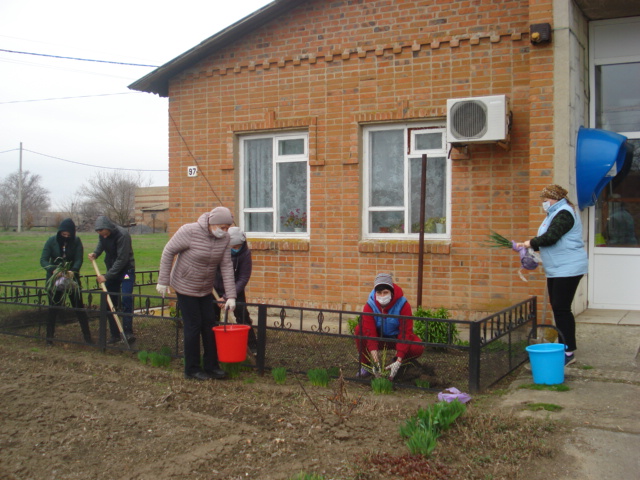 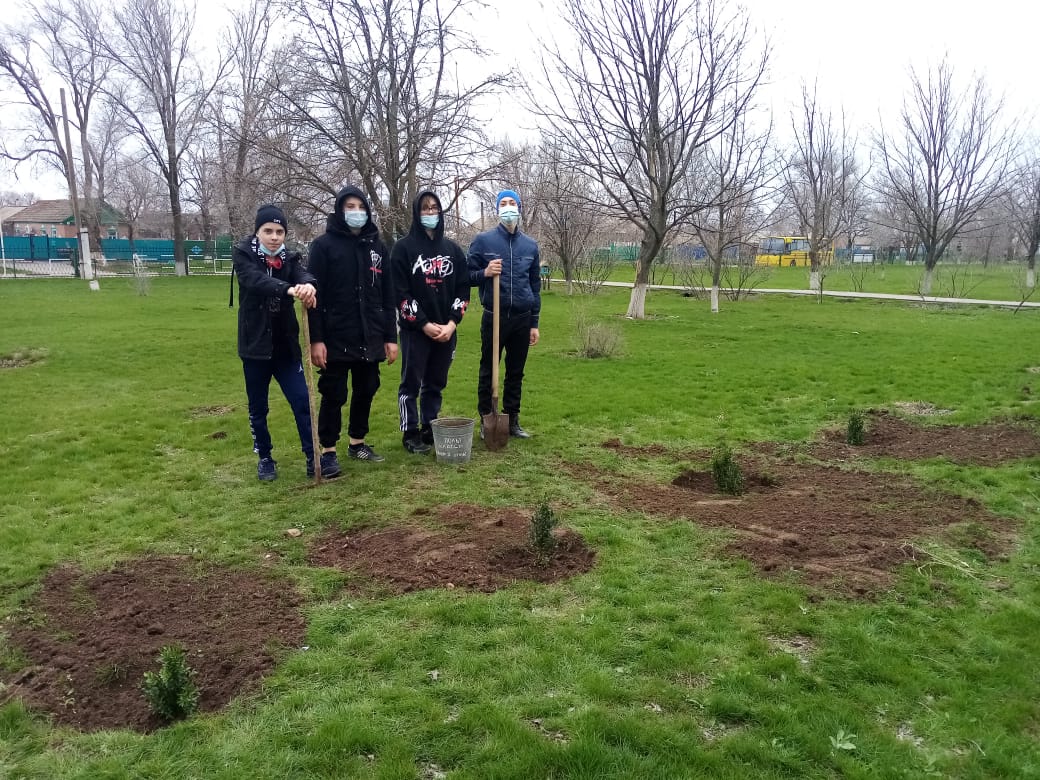  Работа ВУС  В целях организации и обеспечения сбора и хранения информации первичного воинского учета инспектором ВУС осуществляется первичный воинский учет граждан, пребывающих в запасе и граждан подлежащих призыву или граждан пребывающих на срок более 3 – х месяцев на территории Киевского сельского поселения – ведутся и хранятся документы первичного воинского учета, вносятся изменения и сведения, содержащиеся в документах в 2 – х недельный срок, передаются в Военный комиссариат по Зимовниковскому, Дубовскому, Заветинскому и Ремонтненскому районам.На воинском учете состоит 202 человека, в том числе: сержантов и солдат  184;                 офицеров 4; граждан подлежащих призыву на военную службу- 14.В 2021 году принято на первичный воинский учет – 5 чел. Служат в рядах РА – 4 человека.Ведется проверка состояния воинского учета в организациях, также была проведена сверка карточек первичного воинского учета Киевского сельского поселения с Военным комиссариатом по Зимовниковскому, Дубовскому, Заветинскому и Ремонтненскому районов.                  Специалистами Администрации было осуществлено 20 выездов в х. Раздольный и с. Киевка. За текущий период 2021 года составлен 1 протокол по ч. 1 ст. 4.1 Областного закона от 25.10.2002 № 272-ЗС «Об административных правонарушениях», нарушение Правил содержания домашних животных и птицы на территории Киевского сельского поселения, по  протоколу выписано предупреждение.Специалистом Администрации поселения регулярно осуществляется осмотр   территории поселения на предмет соблюдения правил благоустройства и санитарного состояния поселения. Было выписано 13 предписаний по уборке придомовой территории (покос травы).  Все предписания владельцами домовладений исполнены.В январе месяце Администрацией была проведена работа с целью уточнения количества животных в ЛПХ с последующим уточнением данных похозяйственных книг. Собственники, под роспись, были уведомлены о правилах содержания и стойловом периоде в зимний период, об обязательном проведении  ветеринарных обработок, учета и биркования животных. Кстати, наши районные ветеринары говорят, чтобы не было проблем с содержанием поголовья, штрафов, запретов и т.п. собственнику, прежде чем купить и привезти поголовье с другой территории, необходимо прибыть в районную ветслужбу и написать заявление. Что мы с Вами, к сожалению, не делаем.Молодежная политика.В первом полугодии 2021 года было проведено 17 ночных рейдов по недопущению нахождения детей в ночное время, с 22:00 до 06:00. Инспектором по молодежи велись профилактические работы по темам: «Недопущения оставления детей без присмотра взрослых, или лиц их заменяющих!», «Соблюдение мер техники пожарной безопасности в быту», «Предупреждение несчастных случаев на воде (льду) и обеспечение безопасности жизни людей на водоёмах». Совместно со старшим инспектором ЖКХ проводились, и будут проводиться рейды на наличие выявления не соблюдения требований пожарной безопасности в быту. Так же совместно проводятся рейды и проверки семей, находящихся в социально-опасном положении на наличие неблагоприятных условий для проживания несовершеннолетних и жестокого обращения с ними.     В первом полугодии 2021 Киевское сельское поселение до начала пандемии приняло участие: в пос. Привольное участие в районных соревнованиях по волейболу среди женских команд. В Подгорненском сельском поселении спортсмены Киевского сельского поселения приняли участие в районных соревнованиях по шахматам. К сожалению, не во всех районных спортивных мероприятиях Киевское сельское поселение приняло участие из-за отсутствия команды.В связи с этим участие нашего поселения в районных соревнованиях очень и очень слабое. Инспектором по молодёжи Администрации Киевского сельского поселения ведётся работа с молодежью по укрепления межнациональных отношений, сохранения традиционных семейных ценностей, воспитанию толерантного поведения среди учащихся и молодежи, профилактики терроризма и экстремизма. Регулярно проводятся спортивные и культурные мероприятия с привлечением молодежи разных национальностей. В течение 10 лет действует Малый совет по межэтническим отношениям. В состав совета входят руководители учреждений и организаций, представители общественности, представители общественных объединений, в том числе лидеры даргинской, аварской диаспоры, представители казачества. Возглавляет совет Глава Администрации Киевского сельского поселения.За отчетный период деятельность совета осуществлялась в соответствии с утвержденным комплексным планом мероприятий. В отчетном периоде проведено 5 заседания, на которых рассмотрено  10 вопросов из области сельского хозяйства, земельных отношений и работы образовательных учреждений в области межэтнических отношений.Предпосылок возможного развития конфликтов, способных привести к столкновениям на межнациональной или этноконфессиональной почве, не зафиксировано. О работе некоторых наших объектов.Культура в нашем поселении представлена СДК и библиотечным пунктом. В 2021году, в соответствии с планами работ, проводились различные праздничные мероприятия: День Победы, День защиты детей, День памяти и скорби и многие другие. Онлайн мероприятия: Новый год,  23 февраля, 8 марта. Коллективы художественной самодеятельности за истёкший период приняли участие в Фестивале патриотической песни: «Гвоздики отечества» заняли второе место, «Играй гармонь», районный фестиваль казачьей песни «Наследие», межрайонный молодежный конкурс-фестиваль «Мелодии талантов» по результатам которого были награждены дипломами первой, второй и третьей степени, межрайонный дистанционный фотоконкурс «Победная весна» награждены дипломом 3-й степени, обмен концертами с. Валуевка. Благодарностью главы Администрации района были премированы Головченко Валентин и Ильченко Татьяна за активную жизненную позицию, неравнодушное отношение к общественной жизни Ремонтненского района и участие в мероприятиях различных уровней.Товарами  первой необходимости занимаются магазины – их 5 это «Кристалл», «Витамин», «Чародейка», «Пчелка» и два магазина «Янтарь». Нареканий на работу магазинов нет. Товары завозятся вовремя, в большом ассортименте. Хлеб в поселение доставляется из  с. Ремонтное, г. Элиста,  пос. Орловский и г. Волгодонск.  О работе почтового отделения.Работают 2 почтовых отделения (с. Киевка, х. Раздольный). Пенсии выдаются вовремя. План по подписке на второе полугодие 2021на газету «Рассвет» не выполнен – при плане 170 – подписали 125 экземпляра.ИтогиОдной из острых проблем, до сих пор, остается бродячий скот. Администрацией Киевского сельского поселения в этом году запланировано продолжить работу в этом направлении. И, конечно же, главное для нас всех – это газификация села. И здесь, как вы знаете, многое сделано, но и немало еще предстоит сделать. Газификация поселка еще продолжается.Сохранение стабильности в межэтнических отношениях.Наведение  порядка на территории поселка (проведение субботников коллективами учреждений, организация уборки жителями своих  придворовых территорий и др.)Уважаемые односельчане! Спасибо Вам всем, за то, что понимаете нас, помогаете в работе, даете дельные советы, указываете на ошибки, принимаете участие в жизни поселения.Специалистам всех служб поселения за их профессионализм и готовность всегда оказать практическую помощь в решении назреваемых вопросов, выражаю благодарность. Будем надеяться на дальнейшее взаимопонимание и сотрудничество.  
По состоянию на 01.07.2021 гПо состоянию на 01.07.2021 гПо состоянию на 01.07.2021 гЧисло жителей 1093 человекас. Киевка – 874х. Раздольный - 219 Число жителей 1093 человекас. Киевка – 874х. Раздольный - 219 Число жителей 1093 человекас. Киевка – 874х. Раздольный - 219 Количество детей в дошкольном учреждении - 46Количество детей в дошкольном учреждении - 46Количество детей в дошкольном учреждении - 46Количество учащихся в Киевской СШ  - 96Количество учащихся в Киевской СШ  - 96Количество учащихся в Киевской СШ  - 96Работающих - 331Работающих - 331Работающих - 331Пенсионеры – 259 чел.Пенсионеры – 259 чел.Пенсионеры – 259 чел.Число родившихсяЧисло родившихсяЧисло умерших225Число прибывшихЧисло прибывшихЧисло убывших444Кол – во зарег. браковКол – во зарег. браковКол – во расторг. браков000МужчинМужчинЖенщин545545548Киевка436438Раздольный109110